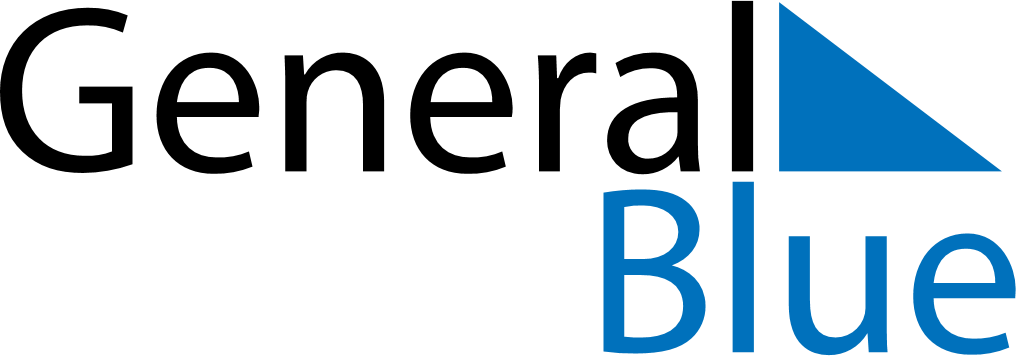 July 1872July 1872July 1872July 1872July 1872SundayMondayTuesdayWednesdayThursdayFridaySaturday12345678910111213141516171819202122232425262728293031